1	Lugar, fecha y orden del día de la CMR-19; lugar y fecha de la AR-19En su reunión de 2016, el Consejo examinó el orden del día de la Conferencia Mundial de Radiocomunicaciones (CMR-19), recogido en la Resolución 809 (CMR-15), y aprobó la Resolución 1380 (véase el Documento C16/130), que contiene el orden del día de la CMR-19, así como las fechas y el lugar de celebración de la CMR-19 (Ginebra, 28 de octubre a 22 de noviembre de 2019) y de la Asamblea de Radiocomunicaciones (AR-19) (Ginebra, 21-25 de octubre de 2019). De conformidad con el CV 42 y el CV 118, la Resolución 1380 fue objeto de consultas con los Estados Miembros a través de las Cartas Circulares CL‐16/45 de 1 de septiembre de 2016 y CL-16/49 de 3 de octubre de 2016.Como se informó a los miembros mediante la Carta Circular CL-16/57 de 8 de diciembre de 2016, la mayoría de los Estados Miembros de la UIT dio su acuerdo al lugar, fecha y orden del día de la CMR-19 y al lugar y fecha propuestos para la AR-19, indicados en la Resolución 1380.En vista del interés manifestado por la República Árabe de Egipto en acoger la CMR-19 en las fechas propuestas en la Resolución 1380, el Consejo ha encargado además al Secretario General que prosiga las consultas con dicho país a fin de estudiar la posibilidad de un lugar de celebración alternativo para la CMR‐19. Para ello, el 15 de junio de 2016 la BR comunicó a la Administración de Egipto los requisitos de la UIT para la celebración de la AR-19 y la CMR-19.La Administración de Egipto se ha comprometido a cumplir los requisitos mínimos de la UIT para la organización de la AR-19 y la CMR-19 en Sharm El-Sheikh en las fechas indicadas en la Resolución 1380.Se solicita al Consejo que reconsidere la Resolución 1380 a la luz del compromiso de la República Árabe de Egipto de cumplir los requisitos mínimos de la UIT para la organización de la AR-19 y la CMR-19 en Sharm El-Sheikh en las fechas indicadas en la Resolución 1380.2	Preparativos para la CMR-19Tras la adopción por el Consejo de la Resolución 1380, el Comité de Dirección de la RPC-19 se reunió en septiembre de 2016 para evaluar la preparación del proyecto de Informe de la RPC a la CMR-19, y para acordar la fecha y el lugar de celebración de la RPC19-2 (Ginebra, 18-28 de febrero de 2019) y actualizar la lista de Grupos de Trabajo del UIT-R afectados por la atribución de los trabajos preparatorios del UIT-R para la CMR-19.Teniendo en cuenta la Resolución 80 (Rev. Marrakech, 2002) de la PP, los preparativos de la CMR-19 se han iniciado con la participación activa de la BR en las reuniones preparatorias de los grupos regionales, incluidos APT, ASMG, ATU, CEPT, CITEL y RCC. La UIT ha ayudado en esos preparativos siempre que ha sido posible, teniendo en cuenta, en particular, la Resolución 72 (Rev.CMR-07).En el marco de la preparación de la CMR-19, la Oficina tiene previsto organizar tres talleres interregionales de la UIT, el primero de los cuales se celebrará en Ginebra los días 21 y 22 de noviembre de 2017, para examinar los avances realizados hasta la mitad del ciclo preparatorio en los estudios del UIT-R relacionados con los puntos del orden del día de la CMR-19 y ofrecer a las entidades concernidas, como los principales grupos regionales y las organizaciones internacionales, una oportunidad de intercambiar información y facilitar la comprensión de los anteproyectos de propuestas comunes, las posturas ante los temas del orden del día la CMR-19 o los puntos de vista sobre los mismos.______________Consejo 2017
Ginebra, 15-25 de mayo de 2017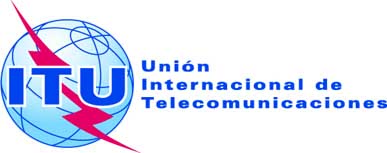 Punto del orden del día: PL 2.10Documento C17/27-S12 de abril de 2017Original: inglésInforme del Secretario GeneralInforme del Secretario GeneralCONFERENCIA MUNDIAL DE RADIOCOMUNICACIONES (CMR-19)CONFERENCIA MUNDIAL DE RADIOCOMUNICACIONES (CMR-19)ResumenLa Resolución 1380 del Consejo, que contiene el orden del día de la CMR-19, así como las fechas y el lugar de celebración de la Conferencia Mundial de Radiocomunicaciones (CMR-19) y la Asamblea de Radiocomunicaciones (AR-19), fue objeto de consultas con los Miembros, la mayoría de los cuales comunicaron su acuerdo a la UIT.Habida cuenta del interés manifestado por la República Árabe de Egipto por acoger la CMR‐19 en las fechas propuestas en la Resolución 1380, la BR comunicó a la Administración de Egipto los requisitos de la UIT para la celebración de la AR-19 y la CMR-19. La Administración de Egipto se ha comprometido a cumplir los requisitos mínimos de la UIT para la organización de la AR-19 y la CMR-19 en Sharm El-Sheikh en las fechas indicadas en la Resolución 1380.En este documento se presenta también un breve informe sobre los preparativos de la CMR-19 que está llevando a cabo el UIT-R.Acción solicitadaSe solicita al Consejo que reconsidere la Resolución 1380 a la luz del compromiso de la República Árabe de Egipto de cumplir los requisitos mínimos de la UIT para la organización de la AR-19 y la CMR-19 en Sharm El-Sheikh en las fechas indicadas en la Resolución 1380.____________ReferenciasCV 42, 47, 75, 118, 126; Resolución 1380; CL 16/45, 16/49, 16/57